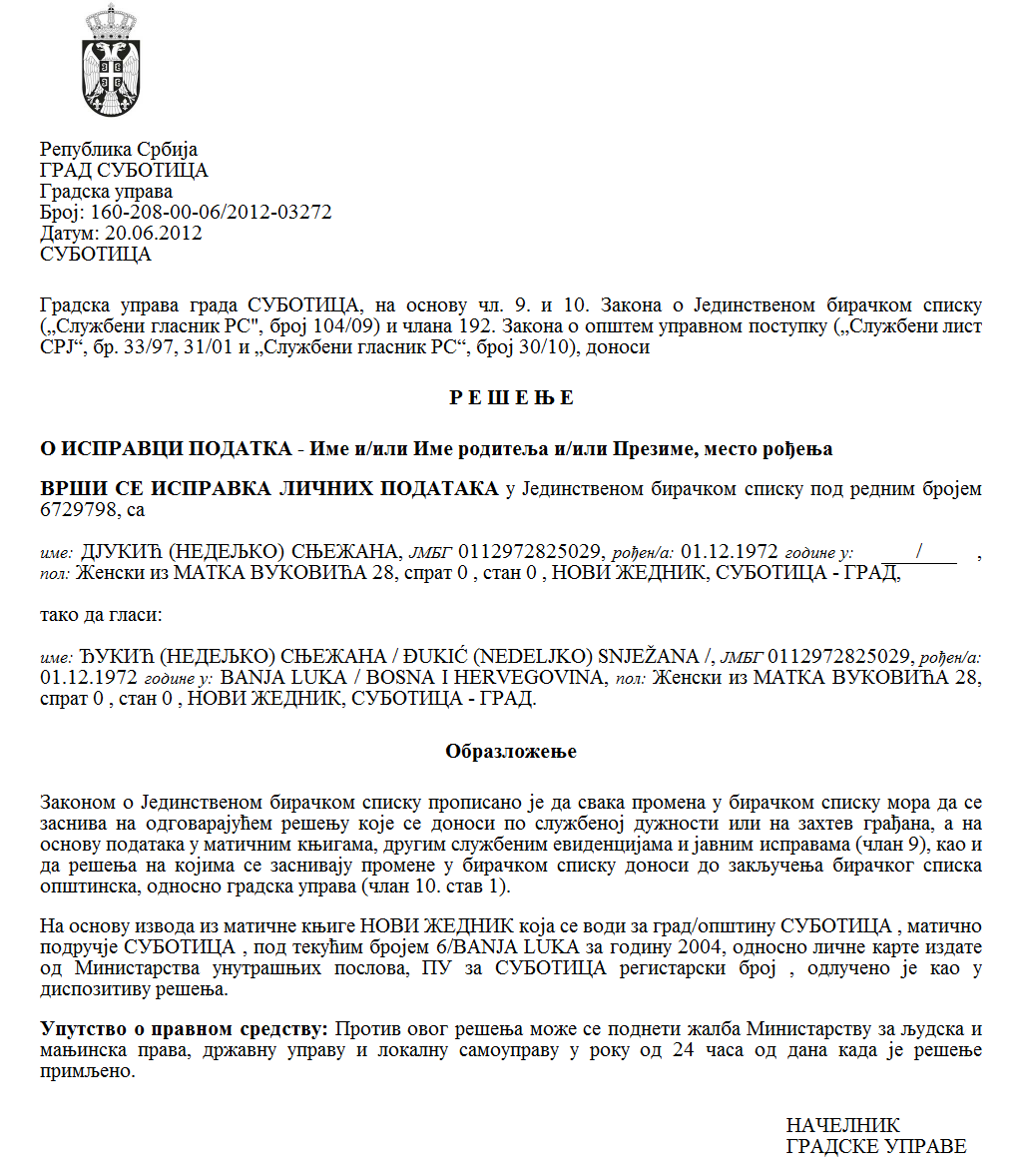 SZERB KÖZTÁRSASÁG VAJDASÁG AUTONÓM TARTOMÁNY ZENTA KÖZSÉG ZENTA KÖZSÉG POLGÁRMESTERE Szám: 020-8/2022-IIKelt: 2022. január 31-énA helyi önkormányzatról szóló törvény (az SZK Hivatalos Közlönye,  129/2007., 83/2014. – más törv.,  101/2016. – más törv. és  47/2018. sz.) 44. szakasza 1. bekezdésének 5. pontja, Zenta község statútuma (Zenta  Község Hivatalos Lapja,  4/2019.  sz.) 61. szakasza 1. bekezdésének  9. pontja és  Zenta  község költségvetéséből finanszírozásra  és társfinanszírozásra kerülő,   a kultúra   programjai és  projektumai  kiválasztása módjáról, kritériumairól  és  mércéiről szóló  rendelet (Zenta Község Hivatalos Lapja, 29/2016. sz.)  alapján Zenta község polgármestere  2022. január 31-én meghozta az alábbi H A T Á R O Z A T O T A 2021-ES ÉVBEN  A  KULTÚRA ALANYAI JELENTÉSEINEK   ELLENŐRZÉSÉBEN  ILLETÉKES  BIZOTTSÁG  KINEVEZÉSÉRŐL A község polgármester kinevezi a  2021-es évben  a  kultúra alanyai jelentéseinek ellenőrzésében illetékes  bizottságot  az  alábbi személyek összetételében: Radonjić Dragana, zentai lakost – elnöknek  Rác Szabó Márta, zentai lakost  - tagnak  és  Jankai Polyák Tamara, zentai lakost  - tagnak.  A jelen határozat  1. pontja szerinti   bizottság  feladata, hogy  a kultúra alanyainak  elbeszélő  és   pénzügyi   jelentésének   a  programok, illetve projektumok   megvalósításáról a 2021-es évben és  a  megküldött bizonyítékok ellenőrzésével az eszközök rendeltetésszerű felhasználását  illetően, eszközölje   a  programok, illetve  projektumok  megvalósításának  ellenőrzését, valamint   Zenta község költségvetéséből a nyilvános pályázat útján odaítélt  eszközök   felhasználásának  ellenőrzését. A jelen határozat  1. pontja   szerinti  bizottság  köteles   az észrevételeikről a  kultúra alanyai  programjai, valamint projektumai   megvalósításával kapcsolatban   jelentés tenni  Zenta község polgármesterének.  A jelen  határozat  3. pontja  szerinti jelentést  közzé kell  tenni  Zenta község hivatalos  honlapján és Zenta község hirdetőtábláján. A jelen  határozatot közzé kell tenni Zenta Község Hivatalos Lapjában. Indoklás: Zenta község költségvetéséből finanszírozásra és társfinanszírozásra kerülő, a kultúra programjai és projektumai kiválasztása módjáról, kritériumairól és mércéiről szóló rendelet (Zenta Község Hivatalos Lapja, 29/2016. sz.)  15.szakaszának rendelkezése előirányozza: „A pályázati eljárást a kultúra területén az eszközök odaítélésében illetékes bizottság folytatja le.
A kultúra terén az eszközök odaítélésében illetékes bizottságnak (a továbbiakban: bizottság)
elnöke, elnökhelyettese és három tagja van.
A bizottság tagjait a tekintélyes és affirmált művészek és a kultúra szakembereinek soraiból
kell megválasztani.
A bizottság elnökét, elnökhelyettesét és tagjait a község polgármestere nevezi ki négyéves
megbízatási időre.
A bizottság fenntartja a jogát, hogy a jelentkezések megvitatása alkalmával, a benyújtóktól,
akik határidőben nyújtották be jelentkezéseiket, szükség szerint kérjen kiegészítő
dokumentációt” A helyi önkormányzatról szóló törvény (az SZK Hivatalos Közlönye,  129/2007., 83/2014. – más törv.,  101/2016. – más törv. és  47/2018. sz.) 44. szakasza 1. bekezdésének 5. pontjának rendelkezése előirányozza: „A község polgármestere  Zenta község statútuma (Zenta  Község Hivatalos Lapja,  4/2019.  sz.) 61. szakasza 1. bekezdésének  9. pontjának rendelkezése előirányozza: „A község meghozza az egyedi aktusokat, amelyek meghozatalára a törvénnyel, a jelen statútummal  vagy a képviselő-testület rendeletével meghatalmazással bír.” Tekintve, hogy  szakemberek  ellenőrizzék   a  kultúra alanyainak  elbeszélő és pénzügyi jelentéseit,  Zenta község polgármestere  a  fent  felsoroltak alapján  meghozta  a  jelen határozat rendelkező része  szerinti  határozatot.  JOGORVOSLATI UTASÍTÁS: A jelen határozat végleges  a  közigazgatási eljárásban. A határozat ellen   közigazgatási eljárás  indítható  a  Belgrádi Közigazgatási Bíróság előtt, Nemanjina  u 9. sz. A Belgrádi Közigazgatási Bírósághoz  a  fellebbezést  közvetlenül  vagy postai  úton kell  megküldeni  a  jelen határozat megküldésétől számított 30 napon belül.Czeglédi Rudolf s. k. Zenta  község polgármestere 